Nombre---------------------------------------------------------------------------------------------------------------------------------------------------------------------------------------------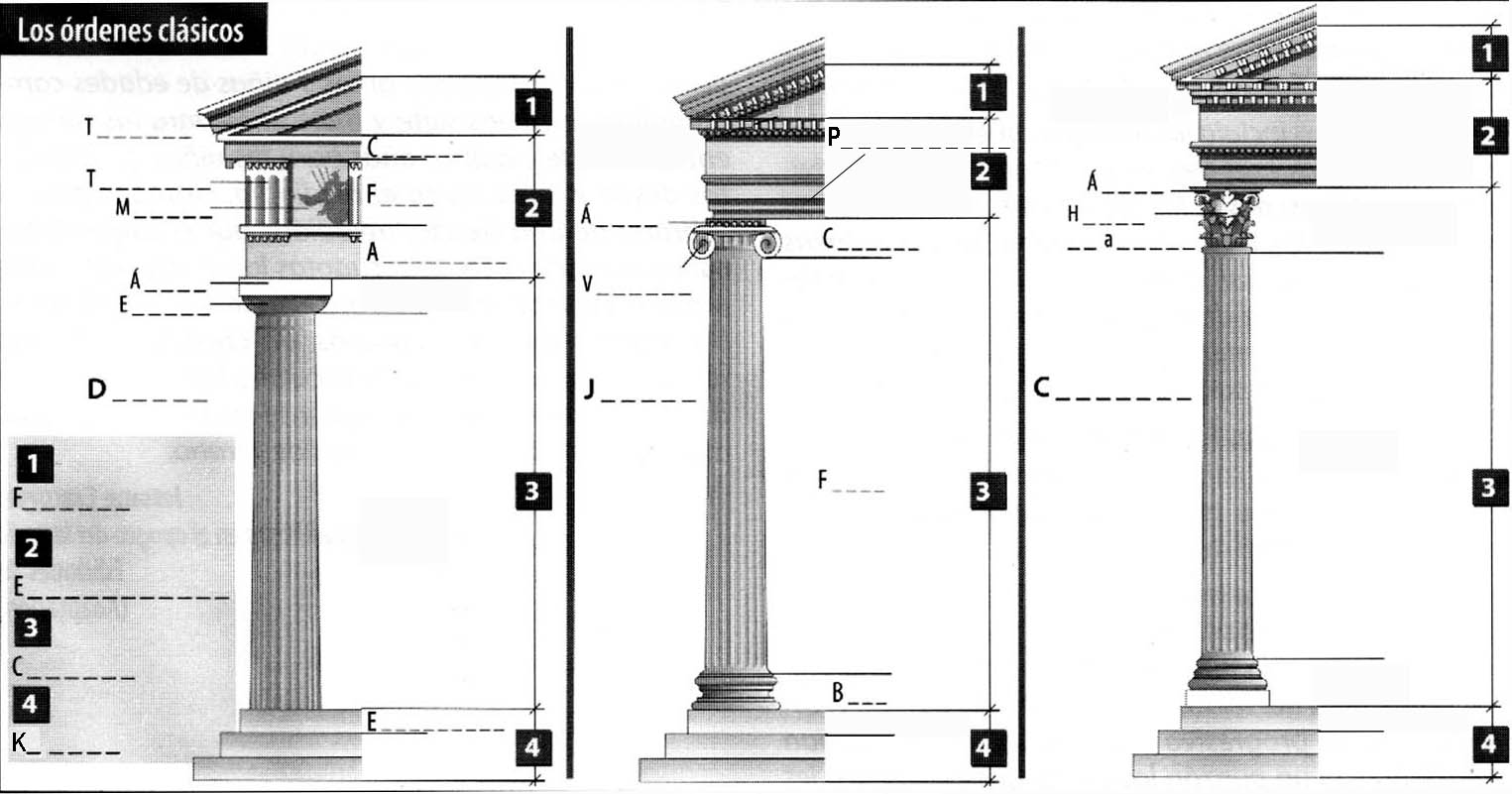 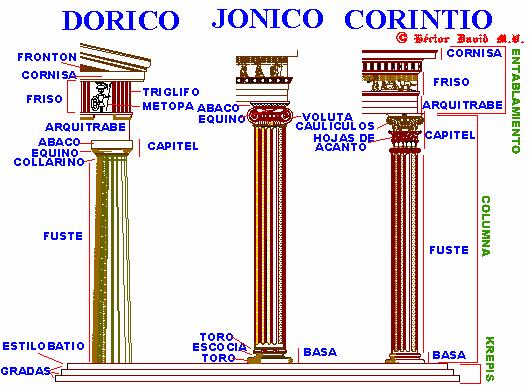 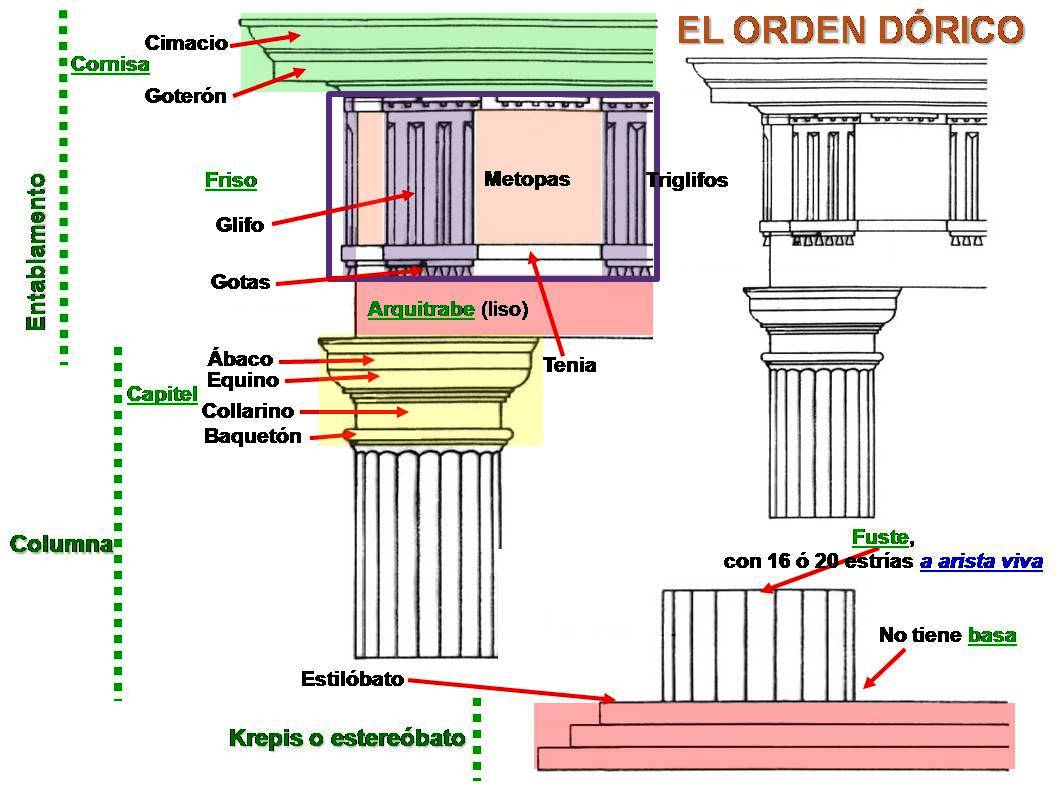 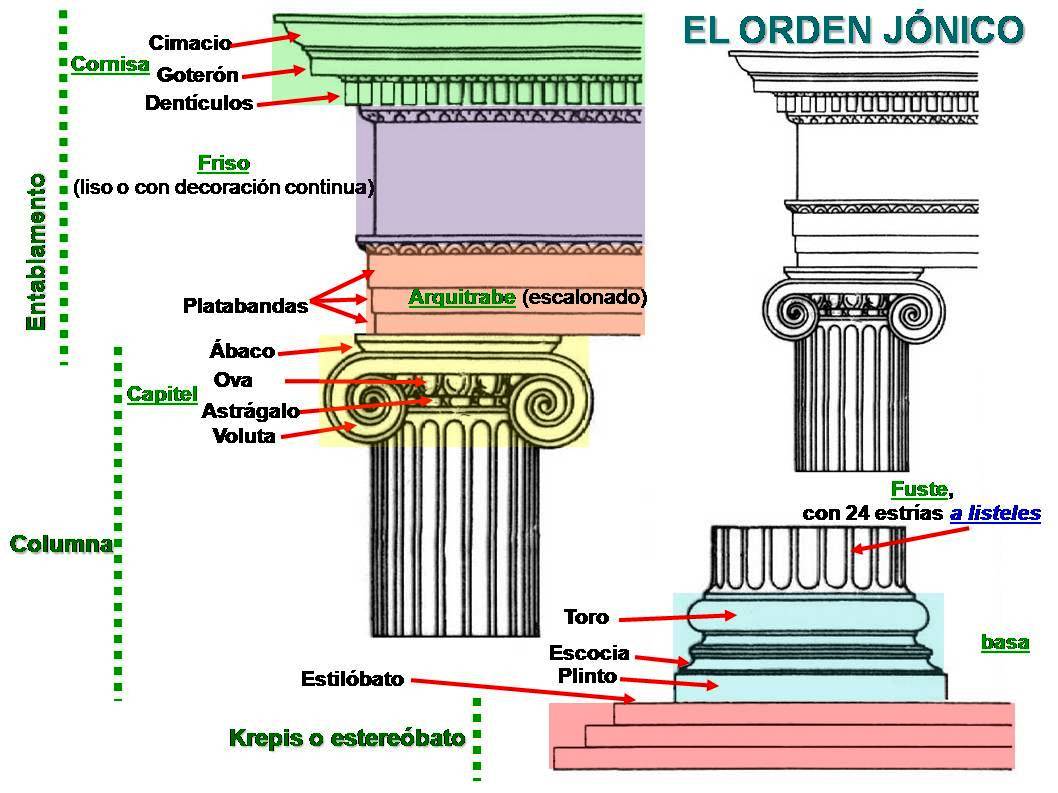 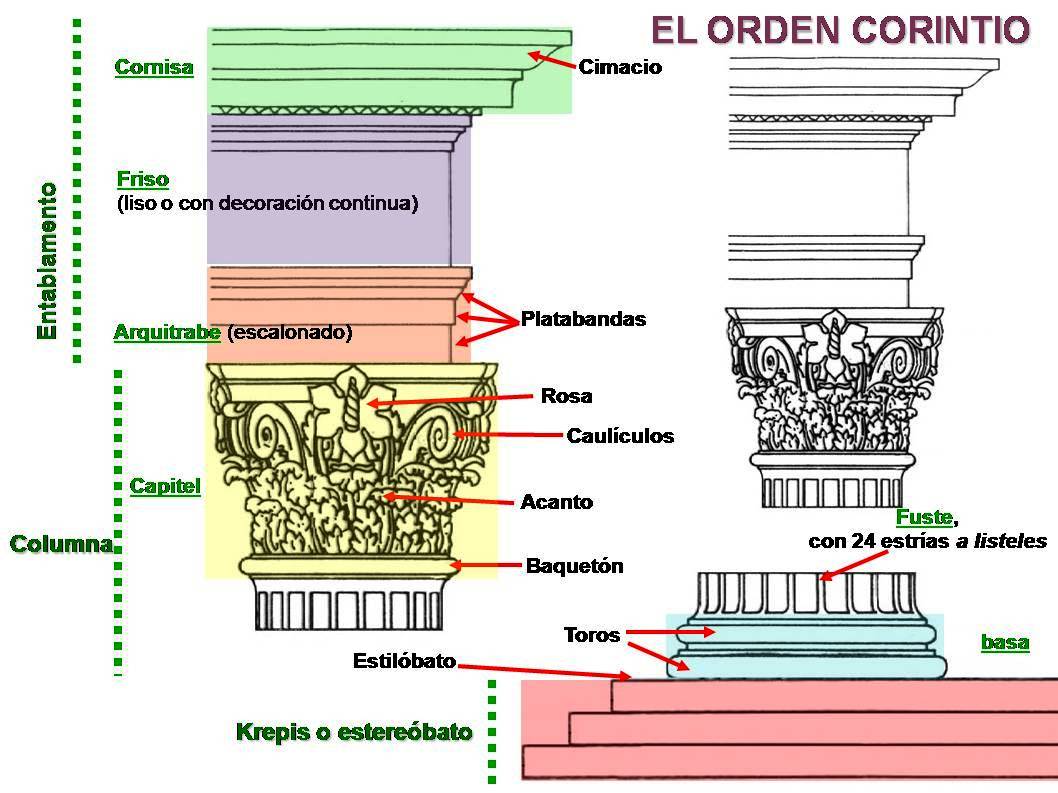 